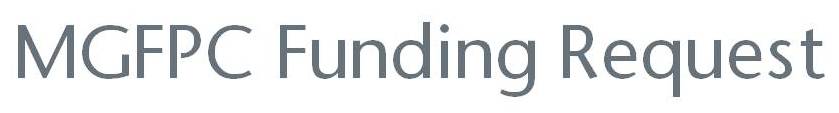 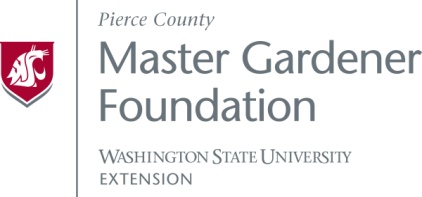   For Budget Year:  2022Approval of funding requests is dependent on the Foundation’s available income.  A follow-up report to the Foundation Board may be required mid-year. Deadlines:  Funding requests for 2022 are due April 1, 2022.  The Grants Committee will review applications, then make a recommendation to the Board at their April 7, 2022, Board Meeting.  Submit completed electronic applications, including any attachments, to Tana Hasart at thasart2@msn.com.  The maximum amount awarded for any approved grant will be $500.  Notification of approved funding requests will be received from the MGFPC treasurer:  If you have questions about the application process, please contact Tana Hasart at the email address above.Name of Program/Project:SBCGG GrantsTotal Amount Requested:Briefly describe the purpose of this request:Briefly describe the purpose of this request:Briefly describe the purpose of this request:Briefly describe the purpose of this request:Briefly describe how funds will be spent (attach detailed budget separately if additional space is needed):Briefly describe how funds will be spent (attach detailed budget separately if additional space is needed):Briefly describe how funds will be spent (attach detailed budget separately if additional space is needed):Briefly describe how funds will be spent (attach detailed budget separately if additional space is needed):Project Leader(s) who can authorize payments:Project Leader(s) who can authorize payments:Project Leader(s) who can authorize payments:Name:Telephone:Email Address:The WSU Extension Master Gardener Program has identified nine Washington State priorities: 1. Pollinators, 2. Local food, 3. Nearby nature, 4. Soil health, 5. Climate change, 6. Clean water, 7. Water conservation, 8. Plant biodiversity, and 9. Wildfire preparedness.  Please identify which priorities your program/project supports and briefly describe how the priorities will be reflected in your work.Other information that you want to provide about your project, if any: